ПРАВИТЕЛЬСТВО САМАРСКОЙ ОБЛАСТИПОСТАНОВЛЕНИЕот 18 февраля 2009 г. N 41ОБ УТВЕРЖДЕНИИ ПОРЯДКА ОПРЕДЕЛЕНИЯ ОБЪЕМАИ ПРЕДОСТАВЛЕНИЯ СУБСИДИЙ НЕКОММЕРЧЕСКИМ ОРГАНИЗАЦИЯМ,НЕ ЯВЛЯЮЩИМСЯ ГОСУДАРСТВЕННЫМИ (МУНИЦИПАЛЬНЫМИ)УЧРЕЖДЕНИЯМИ, НА ПРЕДОСТАВЛЕНИЕ ГОСУДАРСТВЕННОЙ УСЛУГИПО ПРЕДОСТАВЛЕНИЮ СОЦИАЛЬНЫХ ВЫПЛАТ В ВИДЕ КОМПЕНСАЦИЙМОЛОДЫМ СЕМЬЯМ ПРИ РОЖДЕНИИ (УСЫНОВЛЕНИИ) РЕБЕНКАВ соответствии со статьей 78.1 Бюджетного кодекса Российской Федерации в целях оказания молодым семьям государственной поддержки в улучшении жилищных условий Правительство Самарской области постановляет:1. Утвердить прилагаемый Порядок определения объема и предоставления субсидий некоммерческим организациям, не являющимся государственными (муниципальными) учреждениями, на предоставление государственной услуги по предоставлению социальных выплат в виде компенсаций молодым семьям при рождении (усыновлении) ребенка.(в ред. Постановлений Правительства Самарской области от 28.04.2011 N 145, от 28.04.2012 N 220)2. Контроль за выполнением настоящего Постановления возложить на министерство социально-демографической и семейной политики Самарской области.(в ред. Постановлений Правительства Самарской области от 28.04.2012 N 220, от 25.04.2013 N 174, от 27.02.2015 N 97, от 11.05.2022 N 321)3. Опубликовать настоящее Постановление в средствах массовой информации.4. Настоящее Постановление вступает в силу со дня его официального опубликования.Губернатор - председательПравительства Самарской областиВ.В.АРТЯКОВУтвержденПостановлениемПравительства Самарской областиот 18 февраля 2009 г. N 41ПОРЯДОКОПРЕДЕЛЕНИЯ ОБЪЕМА И ПРЕДОСТАВЛЕНИЯ СУБСИДИЙНЕКОММЕРЧЕСКИМ ОРГАНИЗАЦИЯМ, НЕ ЯВЛЯЮЩИМСЯ ГОСУДАРСТВЕННЫМИ(МУНИЦИПАЛЬНЫМИ) УЧРЕЖДЕНИЯМИ, НА ПРЕДОСТАВЛЕНИЕГОСУДАРСТВЕННОЙ УСЛУГИ ПО ПРЕДОСТАВЛЕНИЮ СОЦИАЛЬНЫХВЫПЛАТ В ВИДЕ КОМПЕНСАЦИЙ МОЛОДЫМ СЕМЬЯМПРИ РОЖДЕНИИ (УСЫНОВЛЕНИИ) РЕБЕНКА1. Общие положения о предоставлении субсидий1.1. Настоящий Порядок устанавливает механизм определения объема и предоставления субсидий из областного бюджета некоммерческой организации, не являющейся государственным (муниципальным) учреждением, на предоставление государственной услуги по предоставлению социальных выплат в виде компенсации молодым семьям при рождении (усыновлении) ребенка в рамках подпрограммы "Молодой семье - доступное жилье" до 2025 года государственной программы Самарской области "Развитие жилищного строительства в Самарской области" до 2025 года, утвержденной постановлением Правительства Самарской области от 27.11.2013 N 684 (далее - субсидия).(в ред. Постановлений Правительства Самарской области от 11.05.2022 N 321, от 27.03.2023 N 235)1.2. Субсидия предоставляется в целях финансового обеспечения мероприятия по предоставлению молодым семьям государственной услуги "Предоставление социальных выплат в виде компенсации молодым семьям при рождении (усыновлении) ребенка" (далее - мероприятие).1.3. Субсидия предоставляется министерством социально-демографической и семейной политики Самарской области (далее - министерство) как главным распорядителем бюджетных средств в соответствии со сводной бюджетной росписью областного бюджета на текущий финансовый год и плановый период в пределах лимитов бюджетных обязательств по предоставлению субсидий, доведенных министерству в установленном порядке.1.4. Категория получателей субсидии - некоммерческая организация, не являющаяся государственным (муниципальным) учреждением, осуществляющая свою деятельность на территории Самарской области (далее - специализированная организация).Субсидия предоставляется по результатам отбора специализированной организации, проводимого в виде запроса предложений (далее - отбор).Предложение участника отбора (далее - заявка) подается с приложением документов (копий документов, информации) в соответствии с пунктом 2.3 настоящего Порядка.1.5. Субсидия предоставляется специализированной организации, соответствующей следующим критериям отбора:целью деятельности специализированной организации в соответствии с учредительными документами является обеспечение жилыми помещениями граждан Российской Федерации, проживающих на территории Самарской области;основными видами деятельности специализированной организации в соответствии с учредительными документами являются предоставление целевых займов, обеспеченных залогом недвижимости (ипотекой), на приобретение, строительство жилья гражданам Российской Федерации, а также реализация жилищных, инвестиционных и других программ (мероприятий), направленных на содействие увеличению инвестиций в жилищное строительство, развитие жилищного строительства, иное развитие территорий, развитие объектов социальной и инженерной инфраструктуры, обеспечение жильем отдельных категорий граждан, создание условий для массового жилищного строительства, в том числе стандартного жилья;государственная регистрация организации на территории Самарской области;продолжительность деятельности специализированной организации на территории Самарской области составляет не менее 5 лет с даты ее государственной регистрации в качестве юридического лица;участие специализированной организации в разработке и реализации целевых и комплексных программ, направленных на обеспечение жилыми помещениями граждан, посредством предоставления ипотечных кредитов (займов) за счет средств бюджетов всех уровней, в том числе программ государственной поддержки молодых семей, в порядке, установленном действующим законодательством.Соответствие специализированной организации критериям отбора, указанным в настоящем пункте, должно быть подтверждено документами (копиями документов, информацией), предусмотренными пунктом 2.3 настоящего Порядка.1.6. Специализированная организация должна соответствовать на первое число месяца, в котором подается заявка, следующим требованиям:специализированная организация не находится в процессе реорганизации (за исключением реорганизации в форме присоединения к специализированной организации, являющейся участником отбора, другого юридического лица), ликвидации, в отношении нее не введена процедура банкротства, деятельность специализированной организации не приостановлена в порядке, предусмотренном законодательством Российской Федерации;специализированная организация не является иностранным юридическим лицом, в том числе местом регистрации которого является государство или территория, включенные в утверждаемый Министерством финансов Российской Федерации перечень государств и территорий, используемых для промежуточного (офшорного) владения активами в Российской Федерации (далее - офшорные компании), а также российским юридическим лицом, в уставном (складочном) капитале которого доля прямого или косвенного (через третьих лиц) участия офшорных компаний в совокупности превышает 25 процентов (если иное не предусмотрено законодательством Российской Федерации). При расчете доли участия офшорных компаний в капитале российских юридических лиц не учитывается прямое и (или) косвенное участие офшорных компаний в капитале публичных акционерных обществ (в том числе со статусом международной компании), акции которых обращаются на организованных торгах в Российской Федерации, а также косвенное участие таких офшорных компаний в капитале других российских юридических лиц, реализованное через участие в капитале указанных публичных акционерных обществ;(в ред. Постановления Правительства Самарской области от 27.03.2023 N 235)специализированная организация в текущем финансовом году не является получателем средств из бюджета Самарской области в соответствии с иными нормативными правовыми актами на цели, указанные в пункте 1.2 настоящего Порядка.1.7. Субсидия предоставляется специализированной организации, соответствующей категории, критериям отбора и требованиям, указанным в пунктах 1.4 - 1.6 настоящего Порядка, и представившей документы (копии документов, информацию), предусмотренные пунктом 2.3 настоящего Порядка, первой подавшей заявку.1.8. Сведения о субсидии размещаются на едином портале бюджетной системы Российской Федерации в информационно-телекоммуникационной сети Интернет (далее - единый портал) (в разделе единого портала) не позднее 15-го рабочего дня, следующего за днем принятия закона об областном бюджете на очередной финансовый год и плановый период (закона о внесении изменений в закон об областном бюджете на очередной финансовый год и плановый период).(п. 1.8 в ред. Постановления Правительства Самарской области от 02.11.2022 N 931)2. Порядок проведения отбора получателей субсидии2.1. Для определения специализированной организации - получателя субсидии на официальном сайте министерства по адресу minsocdem.samregion.ru (далее - официальный сайт), а также на едином портале до 1 марта финансового года, в котором планируется начало реализации мероприятия, размещается объявление о проведении отбора (далее - объявление).2.2. Объявление должно содержать следующую информацию:наименование, место нахождения, почтовый адрес, адрес электронной почты министерства как главного распорядителя бюджетных средств;сроки проведения отбора;(абзац введен Постановлением Правительства Самарской области от 02.11.2022 N 931)дату начала подачи или окончания приема заявок участников отбора, которая не может быть ранее 10-го календарного дня, следующего за днем размещения объявления;(в ред. Постановления Правительства Самарской области от 02.11.2022 N 931)ссылку на нормативный правовой акт, содержащий перечень документов (копий документов, информации), представляемых специализированными организациями для участия в отборе, категории получателей субсидии, условия участия в отборе;цель предоставления субсидии в соответствии с пунктом 1.2 настоящего Порядка, результат предоставления субсидии и характеристику (показатель, необходимый для достижения результата предоставления субсидии) (далее - характеристика) в соответствии с пунктом 3.3 настоящего Порядка;(в ред. Постановлений Правительства Самарской области от 02.11.2022 N 931, от 27.03.2023 N 235)доменное имя и (или) сетевой адрес и (или) указатель официального сайта, на котором обеспечивается проведение отбора (при наличии технической возможности);критерии отбора и требования, указанные в пунктах 1.5 - 1.6 настоящего Порядка, и перечень документов, представляемых участниками отбора для подтверждения их соответствия указанным требованиям, включающий в том числе согласие на публикацию (размещение) на официальном сайте информации об участнике отбора, о подаваемой участником отбора заявке, иной информации об участнике отбора, связанной с отбором;объем финансирования на реализацию мероприятия в текущем финансовом году;порядок подачи заявок и требования, предъявляемые к форме и содержанию документов (копий документов, информации), представляемых в составе заявки участниками отбора;порядок отзыва заявок, порядок возврата заявок, определяющий в том числе основания для возврата заявок, порядок внесения изменений в заявки;правила рассмотрения и оценки заявок в соответствии с настоящим Порядком;порядок предоставления участникам отбора разъяснений положений объявления, даты начала и окончания срока такого предоставления;срок, в течение которого победитель отбора должен подписать договор на предоставление субсидии (далее - договор);условия признания победителя отбора уклонившимся от заключения договора;дату размещения результатов отбора на едином портале, а также на официальном сайте, которая не может быть позднее 14-го календарного дня, следующего за днем определения победителя отбора;контактные данные (Ф.И.О., номер телефона, адрес электронной почты) ответственного за прием заявок сотрудника министерства.2.3. Для участия в отборе специализированные организации представляют в министерство заявку на бумажном носителе в одном экземпляре с приложением следующих документов (копий документов, информации):заявление об участии в отборе в произвольной форме, подписанное руководителем специализированной организации и заверенное ее печатью;информацию о специализированной организации, содержащую ее полное наименование, почтовый и юридический адреса, банковские реквизиты, подписанную руководителем специализированной организации и заверенную ее печатью;абзацы четвертый - пятый утратили силу. - Постановление Правительства Самарской области от 27.03.2023 N 235;копии учредительных документов, заверенные подписью руководителя специализированной организации и печатью;копию (копии) документа (документов), подтверждающего (подтверждающих) полномочия руководителя специализированной организации, заверенную (заверенные) подписью руководителя и печатью специализированной организации;согласие на публикацию (размещение) на едином портале, а также на официальном сайте информации об участнике отбора, о подаваемой участником отбора заявке, иной информации об участнике отбора, связанной с отбором;информацию о фамилии, имени, отчестве и дате рождения руководителя специализированной организации, членов коллегиального исполнительного органа специализированной организации, лица, исполняющего функции единоличного исполнительного органа специализированной организации, и (или) главного бухгалтера специализированной организации, заверенную подписью руководителя специализированной организации и печатью специализированной организации, а также согласие указанных лиц на обработку их персональных данных министерством в целях участия специализированной организации в отборе и предоставления субсидии, заверенное их подписями;выписку из Единого государственного реестра юридических лиц, выданную не ранее чем за 30 дней до даты обращения специализированной организации в министерство с заявкой;перечень проведенных специализированной организацией мероприятий целевых и комплексных программ, направленных на обеспечение жильем граждан посредством предоставления ипотечных кредитов (займов) за счет средств бюджетов всех уровней, заверенный подписью ее руководителя и печатью специализированной организации. В перечне указываются наименование и сроки проведенного мероприятия, а также наименование программы, в рамках которой оно реализовывалось.Если документ, указанный в абзаце 10 настоящего пункта, не представлен специализированной организацией по собственной инициативе, министерство использует сведения, полученные из Единого государственного реестра юридических лиц, сформированные с использованием сервиса "Предоставление сведений из ЕГРЮЛ/ЕГРИП" официального сайта ФНС России в информационно-телекоммуникационной сети Интернет по адресу: https://egrul.nalog.ru.Соответствие требованиям, указанным в абзацах втором и третьем пункта 1.6 настоящего Порядка, подтверждается на основании информации, полученной министерством из Единого федерального реестра юридически значимых сведений о фактах деятельности юридических лиц, индивидуальных предпринимателей и иных субъектов экономической деятельности с использованием сервиса Федеральной налоговой службы в информационно-телекоммуникационной сети Интернет, а также на основании сведений из Единого государственного реестра юридических лиц.(абзац введен Постановлением Правительства Самарской области от 27.03.2023 N 235)Абзац утратил силу. - Постановление Правительства Самарской области от 27.03.2023 N 235.Копии документов, указанных в абзацах шестом и седьмом настоящего пункта, представляются с предъявлением оригиналов. Достоверность представленных специализированной организацией копий документов проверяется сотрудником министерства, ответственным за реализацию мероприятия, путем их сверки с предъявленными оригиналами. Сверка представленных специализированной организацией копий документов с предъявленными оригиналами осуществляется в день регистрации заявки в автоматизированной информационной системе документооборота и делопроизводства Правительства Самарской области (далее - АИС ДД). Оригиналы документов возвращаются специализированной организации. В случае если представленные копии документов не соответствуют предъявленным оригиналам, представленные документы возвращаются специализированной организации, соответствующая отметка делается в АИС ДД.2.4. Достоверность представленной информации о проведенных специализированной организацией мероприятиях целевых и комплексных программ, направленных на обеспечение жилыми помещениями граждан, в том числе посредством предоставления ипотечных кредитов (займов) за счет средств бюджетов всех уровней, проверяется министерством самостоятельно путем направления соответствующих запросов в органы исполнительной власти Самарской области и (или) органы местного самоуправления в Самарской области.В целях установления сведений о том, является ли специализированная организация получателем средств из бюджета Самарской области в соответствии с иными нормативными правовыми актами на цели, указанные в пункте 1.2 настоящего Порядка, министерство направляет соответствующий запрос главным распорядителям средств бюджета Самарской области с указанием предельного срока представления соответствующей информации.Специализированная организация несет ответственность за достоверность документов (копий документов, информации), представляемых в министерство в целях получения субсидии, а также сведений в них в соответствии с действующим законодательством.2.5. Прием заявок осуществляется в сроки, указанные в объявлении.(в ред. Постановления Правительства Самарской области от 27.03.2023 N 235)Специализированная организация, подавшая заявку, имеет право на основании письменного заявления внести изменения или отозвать заявку в любое время до даты и времени окончания срока подачи заявок, указанного министерством в объявлении. Отозванные заявки не учитываются при определении количества заявок, представленных на участие в отборе.В случае подачи специализированной организацией письменного заявления о внесении изменений в заявку датой подачи заявки считается дата подачи письменного заявления специализированной организацией о внесении изменений в заявку.В случае отзыва специализированной организацией заявки министерство возвращает документы (копии документов, информацию) в течение одного рабочего дня, следующего за днем подачи специализированной организацией письменного заявления об отзыве заявки.Специализированная организация, отозвавшая заявку, вправе повторно представить заявку в течение срока приема заявок.Специализированная организация вправе не позднее чем за 5 рабочих дней до дня окончания подачи заявок направить в электронной форме (сканированная копия) на адрес электронной почты министерства, указанный в объявлении, запрос о разъяснении положений проведения отбора и объявления. Ответы на запросы о разъяснении положений проведения отбора предоставляются специализированной организации в течение 3 рабочих дней со дня поступления запроса.(абзац введен Постановлением Правительства Самарской области от 11.05.2022 N 321; в ред. Постановления Правительства Самарской области от 27.03.2023 N 235)2.6. Министерство в срок не более 10 рабочих дней начиная со дня, следующего за днем окончания срока приема заявок, рассматривает поступившие заявки.Министерство осуществляет проверку достоверности представленных специализированными организациями документов и информации путем соотнесения ее с информацией, содержащейся в Едином федеральном реестре сведений о банкротстве, о проведении в отношении некоммерческой организации процедур, применяемых в деле о банкротстве, предусмотренных статьей 27 Федерального закона "О несостоятельности (банкротстве)", Едином федеральном реестре юридически значимых сведений о фактах деятельности юридических лиц, индивидуальных предпринимателей и иных субъектов экономической деятельности, в соответствии со статьей 7.1 Федерального закона "О государственной регистрации юридических лиц и индивидуальных предпринимателей", а также в иных открытых и общедоступных государственных информационных системах (ресурсах).2.7. Победителем отбора может стать только одна специализированная организация.Победителем отбора становится специализированная организация, соответствующая следующим требованиям:специализированная организация соответствует категории, критериям отбора и требованиям, указанным в пунктах 1.4 - 1.6 настоящего Порядка;специализированная организация представила документы (копии документов, информацию), соответствующие требованиям, определенным пунктом 2.3 настоящего Порядка, в полном объеме.В случае если две или более специализированные организации соответствуют категории, критериям отбора и требованиям, указанным в пунктах 1.4 - 1.6 настоящего Порядка, представили документы, соответствующие требованиям, определенным пунктам 2.3 настоящего Порядка, в полном объеме, победителем признается специализированная организация, представившая заявку в соответствии с пунктом 2.3 настоящего Порядка первой.(в ред. Постановления Правительства Самарской области от 11.05.2022 N 321)2.8. По результатам рассмотрения заявок, представленных специализированными организациями, в отношении каждой из специализированных организаций министерством принимается одно из следующих решений:о признании специализированной организации победителем отбора;об отклонении заявки участника отбора на стадии рассмотрения и оценки заявок.2.9. Основаниями для отклонения заявки участника отбора на стадии рассмотрения и оценки заявок являются:несоответствие специализированной организации категории, критериям отбора и требованиям, указанным в пунктах 1.4 - 1.6 настоящего Порядка;несоответствие представленных специализированной организацией документов (копий документов, информации) требованиям, определенным пунктом 2.3 настоящего Порядка, или непредставление (представление не в полном объеме) указанных документов (копий документов, информации);недостоверность информации, содержащейся в документах (копиях документов, информации), представленных специализированной организацией;наличие заявки специализированной организации, реализовавшей большее количество мероприятий целевых и комплексных программ, направленных на обеспечение жилыми помещениями граждан, в том числе посредством предоставления ипотечных кредитов (займов) за счет средств бюджетов всех уровней, поданной для участия в отборе раньше других заявок (в случае если две или более специализированные организации соответствуют категории, критериям отбора и требованиям, указанным в пунктах 1.4 - 1.6 настоящего Порядка, представили документы, соответствующие требованиям, определенным пунктом 2.3 настоящего Порядка, в полном объеме);подача специализированной организацией заявки после даты и (или) времени, определенных для подачи заявок.2.10. Решения, указанные в пункте 2.8 настоящего Порядка, оформляются приказом министерства.Информация о результатах рассмотрения заявок размещается на официальном сайте в течение двух рабочих дней, а также на едином портале не позднее 20 календарных дней с даты завершения срока подачи заявок.Информация о результатах рассмотрения заявок должна содержать следующие сведения:дату, время и место проведения рассмотрения заявок;информацию об участниках отбора, заявки которых были рассмотрены;информацию об участниках отбора, заявки которых были отклонены, с указанием причин их отклонения, в том числе положений объявления о проведении отбора, которым не соответствуют такие заявки;наименование получателя субсидии, с которым заключается договор, и размер предоставляемой ему субсидии.Специализированная организация отбирается на весь срок реализации мероприятия.О принятых в соответствии с пунктом 2.8 настоящего Порядка решениях министерство в срок не позднее пяти рабочих дней со дня издания приказа направляет информационные письма в адрес специализированных организаций, участвующих в отборе.3. Условия и порядок предоставления субсидии3.1. Субсидия предоставляется специализированной организации ежегодно в течение всего срока реализации мероприятия в соответствии с договором, заключенным в соответствии с типовой формой, установленной министерством управления финансами Самарской области, содержащим следующие условия:согласие специализированной организации на осуществление министерством проверок соблюдения порядка и условий предоставления субсидии, в том числе в части достижения результата ее предоставления, а также проверок органами государственного финансового контроля Самарской области в соответствии со статьями 268.1 и 269.2 Бюджетного кодекса Российской Федерации;(в ред. Постановления Правительства Самарской области от 02.11.2022 N 931)запрет на осуществление закупок товаров (работ, услуг), осуществляемых в целях исполнения обязательств по договору, у поставщиков (подрядчиков, исполнителей), являющихся аффилированными лицами специализированной организации, признаваемыми таковыми в соответствии с антимонопольным законодательством Российской Федерации;запрет приобретения получателем субсидий средств иностранной валюты, за исключением операций, осуществляемых в соответствии с валютным законодательством Российской Федерации при закупке (поставке) высокотехнологичного импортного оборудования, сырья и комплектующих изделий;условие о согласовании новых условий договора или о расторжении договора при недостижении согласия по новым условиям в случае уменьшения министерству как получателю бюджетных средств ранее доведенных лимитов бюджетных обязательств, указанных в пункте 1.3 настоящего Порядка, приводящего к невозможности предоставления субсидии в размере, определенном в договоре.3.2. Объем предоставляемой специализированной организации субсидии определяется исходя из количества заявлений молодых семей на предоставление социальной выплаты в виде компенсации и размера социальной выплаты в виде компенсации, рассчитанного в порядке, утверждаемом Правительством Самарской области, но не более объемов лимитов бюджетных обязательств по предоставлению субсидий, утверждаемых министерству в установленном порядке на текущий финансовый год на реализацию мероприятия, по следующей формулеV = Scv,где V - объем предоставляемой специализированной организации субсидии в текущем году;Scv - сумма размеров социальных выплат в виде компенсации, рассчитанных по формулеСV = СтЖ x 5%,где СтЖ - расчетная (средняя) стоимость жилья для молодых семей, определяемая по формулеСтЖ = Н x РЖ,где Н - норматив стоимости одного квадратного метра общей площади жилья, определяемый в соответствии с требованиями, установленными Порядком предоставления социальных выплат в виде компенсации молодым семьям при рождении (усыновлении) ребенка, утвержденным постановлением Правительства Самарской области от 12.05.2009 N 232 (далее - Порядок предоставления социальных выплат в виде компенсации);РЖ - размер общей площади жилого помещения, определяемый в соответствии с Правилами предоставления молодым семьям социальных выплат на приобретение (строительство) жилья и их использования (приложение 1 к особенностям реализации отдельных мероприятий государственной программы Российской Федерации "Обеспечение доступным и комфортным жильем и коммунальными услугами граждан Российской Федерации").В целях определения объема предоставляемой субсидии специализированная организация представляет справку о количестве заявлений молодых семей на предоставление социальной выплаты в виде компенсации при рождении (усыновлении) ребенка по форме, утверждаемой приказом министерства (далее - справка о количестве заявлений молодых семей).Заключение договора со специализированной организацией осуществляется министерством в течение 15 рабочих дней со дня направления письменного уведомления о признании специализированной организации победителем отбора.(в ред. Постановлений Правительства Самарской области от 11.05.2022 N 321, от 27.03.2023 N 235)Основанием для признания победителя отбора уклонившимся от заключения договора с министерством является подписание договора ненадлежащим лицом либо неподписание победителем отбора договора в срок, указанный в абзаце пятом настоящего пункта.(абзац введен Постановлением Правительства Самарской области от 11.05.2022 N 321)Абзацы шестой - двенадцатый утратили силу. - Постановление Правительства Самарской области от 11.05.2022 N 321.Дополнительные соглашения к договору, в том числе о расторжении договора, заключаются в соответствии с типовой формой, утвержденной министерством управления финансами Самарской области.Внесение изменений и дополнений в договор осуществляется по инициативе министерства или специализированной организации. Стороны в письменной форме уведомляют друг друга о необходимости заключения дополнительного соглашения с приложением проекта дополнительного соглашения, который рассматривается в течение 10 рабочих дней со дня его получения. В случае несогласия с заключением дополнительного соглашения сторона в срок не позднее 5 рабочих дней со дня окончания рассмотрения проекта дополнительного соглашения уведомляет другую сторону о принятом решении. В случае согласия с заключением дополнительного соглашения сторона направляет другой стороне подписанное дополнительное соглашение.(абзац введен Постановлением Правительства Самарской области от 27.03.2023 N 235)Заключившая в текущем финансовом году договор специализированная организация осуществляет прием заявлений о предоставлении социальной выплаты с приложением документов (копий документов, справок, сведений, информации) от молодых семей до заключения с министерством договора в очередном финансовом году.3.3. Результатом предоставления субсидии является реализация мероприятия по состоянию на 31 декабря текущего финансового года, предусмотренного пунктом 1.2 настоящего Порядка.Характеристикой является фактическое количество молодых семей, получивших социальную выплату в виде компенсации при рождении (усыновлении) ребенка, определяемое по состоянию на 31 декабря текущего финансового года.(в ред. Постановления Правительства Самарской области от 27.03.2023 N 235)Точная дата завершения и конечное значение результата предоставления субсидии (конкретная количественная характеристика итогов) устанавливаются договором.(в ред. Постановления Правительства Самарской области от 27.03.2023 N 235)3.4. Условиями предоставления субсидии являются:использование субсидии на цели, указанные в пункте 1.2 настоящего Порядка, в соответствии с требованиями, указанными в Порядке предоставления социальных выплат в виде компенсации;использование субсидии в сроки, установленные договором;представление специализированной организацией в министерство отчета о достижении значения результата предоставления субсидии и значения характеристики (нарастающим итогом) в соответствии с абзацами первым и вторым раздела 4 настоящего Порядка.(в ред. Постановлений Правительства Самарской области от 11.05.2022 N 321, от 02.11.2022 N 931, от 27.03.2023 N 235)Отсутствие у получателя субсидии просроченной (неурегулированной) задолженности по денежным обязательствам перед Самарской областью не является условием предоставления субсидии.3.5. Специализированная организация направляет в министерство заявку на перечисление средств субсидии в свободной форме с приложением справки о количестве заявлений молодых семей на бумажном носителе (далее - заявка на перечисление средств субсидии). В справке о количестве заявлений молодых семей указываются молодые семьи, не получившие социальную выплату в виде компенсации при рождении (усыновлении) ребенка.(в ред. Постановления Правительства Самарской области от 02.11.2022 N 931)Предоставление субсидии осуществляется министерством на основании договора и производится путем перечисления денежных средств на расчетный счет специализированной организации, открытый для учета операций со средствами юридических лиц, не являющихся участниками бюджетного процесса, в учреждении Центрального банка Российской Федерации на основании представленной заявки на перечисление средств субсидии при условии отсутствия остатка средств субсидии, не использованного специализированной организацией в рамках соответствующего мероприятия на дату представления заявки на перечисление средств субсидии.Министерство в течение пяти рабочих дней, следующих за днем поступления заявки на перечисление средств субсидии, рассматривает представленную заявку на перечисление средств субсидии и в срок не позднее десяти рабочих дней, следующих за днем поступления заявки на перечисление средств субсидии, осуществляет перечисление субсидии.4. Требования к отчетностиОтчет о достижении значения результата предоставления субсидии и значения характеристики (нарастающим итогом) по форме, определенной типовой формой договора (соглашения), утвержденной министерством управления финансами Самарской области, подписанный руководителем специализированной организации и заверенный печатью, представляется специализированной организацией ежеквартально не позднее 5-го числа месяца, следующего за отчетным кварталом, на адрес электронной почты сотрудника министерства, ответственного за реализацию мероприятия, с последующим представлением на бумажном носителе в течение 3 (трех) дней после представления на адрес электронной почты.(в ред. Постановлений Правительства Самарской области от 11.05.2022 N 321, от 27.03.2023 N 235)Ежеквартальный отчет за IV квартал представляется не позднее 5-го рабочего дня финансового года, следующего за отчетным.Договором могут быть установлены формы дополнительной отчетности.5. Требования об осуществлении контроля (мониторинга)за соблюдением условий и порядка предоставлениясубсидии и ответственность за их нарушение(в ред. Постановлений Правительства Самарской областиот 11.05.2022 N 321, от 02.11.2022 N 931)5.1. Остаток средств субсидии, не использованный по состоянию на 1 января финансового года, следующего за отчетным, подлежит возврату в течение первых 5-ти рабочих дней финансового года, следующего за отчетным, если иное не установлено договором.В случае недостижения значения результата предоставления субсидии и значения характеристики возврат субсидии в областной бюджет осуществляется в месячный срок со дня получения специализированной организацией письменного требования министерства о возврате субсидии. Размер средств, подлежащих возврату, рассчитывается как разница между объемом предоставленных министерством бюджетных средств и бюджетных средств, использованных специализированной организацией на достижение значения результата предоставления субсидии и значения характеристики.(в ред. Постановления Правительства Самарской области от 27.03.2023 N 235)В случае нарушения специализированной организацией условий предоставления субсидий, установленных настоящим Порядком, выявленного в том числе по результатам проверок, проведенных министерством и уполномоченными органами государственного финансового контроля Самарской области, сумма субсидии, использованная не по целевому назначению, подлежит возврату в областной бюджет в месячный срок со дня получения специализированной организацией письменного требования министерства о возврате субсидии.В случае выявления фактов представления специализированной организацией недостоверных документов и фактов неправомерного получения субсидий субсидия подлежит возврату в областной бюджет в месячный срок со дня получения специализированной организацией письменного требования министерства о возврате субсидий в размере, равном размеру субсидии, полученной в соответствии с документами, недостоверность которых подтверждена, либо полученной неправомерно.В случае невозврата специализированной организацией субсидий (части субсидий) в установленный срок субсидии (часть субсидий) подлежат взысканию в доход областного бюджета в порядке, установленном действующим законодательством.5.2. В отношении получателя субсидии министерством осуществляются проверки соблюдения порядка и условий предоставления субсидии, в том числе в части достижения результата ее предоставления, а также проверки органами государственного финансового контроля Самарской области в соответствии со статьями 268.1 и 269.2 Бюджетного кодекса Российской Федерации.(п. 5.2 в ред. Постановления Правительства Самарской области от 02.11.2022 N 931)5.3. Министерством и министерством управления финансами Самарской области осуществляется проведение мониторинга достижения результатов предоставления субсидии исходя из достижения значений результатов предоставления субсидии, определенных договором, и событий, отражающих факт завершения соответствующего мероприятия по получению результата предоставления субсидии (контрольная точка), в порядке и по формам, которые установлены Министерством финансов Российской Федерации.(п. 5.3 в ред. Постановления Правительства Самарской области от 27.03.2023 N 235)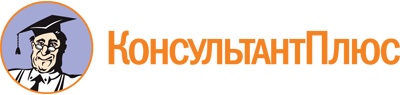 Постановление Правительства Самарской области от 18.02.2009 N 41
(ред. от 27.03.2023)
"Об утверждении Порядка определения объема и предоставления субсидий некоммерческим организациям, не являющимся государственными (муниципальными) учреждениями, на предоставление государственной услуги по предоставлению социальных выплат в виде компенсаций молодым семьям при рождении (усыновлении) ребенка"Документ предоставлен КонсультантПлюс

www.consultant.ru

Дата сохранения: 27.06.2023
 Список изменяющих документов(в ред. Постановлений Правительства Самарской областиот 24.04.2009 N 225, от 13.08.2010 N 360, от 03.03.2011 N 87,от 28.04.2011 N 145, от 28.04.2012 N 220, от 25.04.2013 N 174,от 06.08.2014 N 463, от 27.02.2015 N 97, от 21.01.2016 N 19,от 12.07.2016 N 363, от 17.09.2019 N 642, от 18.08.2021 N 593,от 11.05.2022 N 321, от 02.11.2022 N 931, от 27.03.2023 N 235)Список изменяющих документов(в ред. Постановлений Правительства Самарской области от 18.08.2021 N 593,от 11.05.2022 N 321, от 02.11.2022 N 931, от 27.03.2023 N 235)Действие изменений, внесенных в абз. 3 п. 1.6 Постановлением Правительства Самарской области от 27.03.2023 N 235, распространяется на правоотношения, возникшие с 01.01.2023.В соответствии с Постановлением Правительства Самарской области от 11.05.2022 N 321 с 01.01.2025 п. 2.1 будет изложен в новой редакции: "2.1. Для определения специализированной организации - получателя субсидии на официальном сайте министерства по адресу minsocdem.samregion.ru (далее - официальный сайт), а также на едином портале (в случае проведения отбора в государственной интегрированной информационной системе управления общественными финансами "Электронный бюджет" (далее - система "Электронный бюджет") до 1 марта финансового года, в котором планируется начало реализации мероприятия, размещается объявление о проведении отбора (далее - объявление).".В соответствии с Постановлением Правительства Самарской области от 11.05.2022 N 321 с 01.01.2025 абз. 6 п. 2.2 будет изложен в новой редакции: "доменное имя и (или) указатель страниц системы "Электронный бюджет" или иного сайта в информационно-телекоммуникационной сети Интернет, на котором обеспечивается проведение отбора (при наличии технической возможности);".В соответствии с Постановлением Правительства Самарской области от 11.05.2022 N 321 с 01.01.2025 абз. 15 п. 2.2 будет изложен в новой редакции: "дату размещения результатов отбора на едином портале (в случае проведения отбора в системе "Электронный бюджет"), а также на официальном сайте (с размещением указателя страницы сайта на едином портале), которая не может быть позднее 14-го календарного дня, следующего за днем определения победителя отбора;".В соответствии с Постановлением Правительства Самарской области от 11.05.2022 N 321 с 01.01.2025 абз. 2 п. 2.10 будет изложен в новой редакции: "Информация о результатах рассмотрения заявок размещается на официальном сайте (с размещением указателя страницы сайта на едином портале), а также на едином портале (в случае проведения отбора в системе "Электронный бюджет") не позднее 14-го календарного дня, следующего за днем определения победителя отбора.".